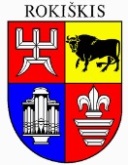 ROKIŠKIO RAJONO SAVIVALDYBĖS ADMINISTRACIJOS DIREKTORIUSĮSAKYMASDĖL IŠBRAUKIMO IŠ ASMENŲ IR ŠEIMŲ, TURINČIŲ TEISĘ Į SOCIALINIO BŪSTO NUOMĄ, SĄRAŠO2024 m. rugpjūčio 5 d. Nr. AV-461RokiškisVadovaudamasis Lietuvos Respublikos paramos būstui įsigyti ar išsinuomoti įstatymo 16 straipsnio 4 dalies 4 punktu bei atsižvelgdamas į SĮ ,,Vilniaus būstas“ 2024 m. liepos 15 d. raštą Nr. 1.35-24/8724,išbraukiu Igorį Greznovą iš Asmenų ir šeimų, turinčių teisę į socialinio būsto nuomą, sąrašo, išvykus gyventi į kitos savivaldybės teritoriją.Įsakymas per vieną mėnesį gali būti skundžiamas Lietuvos administracinių ginčų komisijos Panevėžio apygardos skyriui (Respublikos g. 62, Panevėžys) Lietuvos Respublikos ikiteisminio administracinių ginčų nagrinėjimo tvarkos įstatymo nustatyta tvarka.Administracijos direktoriusValerijus Rancevas